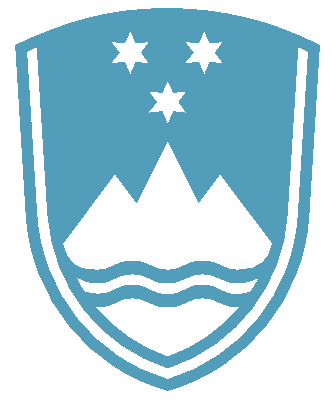 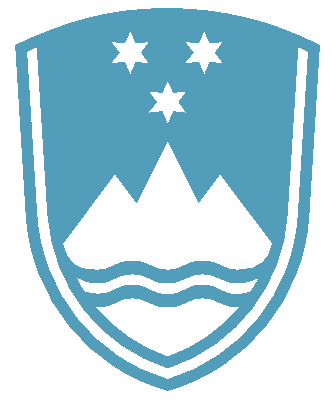 Dunajska 58, 1000 Ljubljana			T: 01 434 57 00			F: 01 434 57 17					E: irsop.mop@gov.si			http://www.iop.gov.si/POROČILO O REDNEM INŠPEKCIJSKEM PREGLEDU NAPRAVE, KI LAHKO POVZROČI ONESNAŽEVANJE OKOLJA VEČJEGA OBSEGAZavezanec: 	Opekarna Pragersko, proizvodnja opeke in strešnikov d. d., Ptujska cesta 37, 2331 PragerskoNaprava:  	naprava za izdelavo keramičnih izdelkov z žganjem, s proizvodnjo zmogljivostjo 380 ton/danLokacija: 	zemljišče s parcelno številko 777/1, 777/7, 777/8, 777/9, 777/11, 769/13, 769/14, 769/15, 769/17, 769/18, vse k. o. 748 – Spodnja PolskavaDatum pregleda: 9. 11. 2021Okoljevarstveno dovoljenje (OVD) številka:35407-141/2006-9 z dne 24.6.2009Usklajenost z OVD:Pri inšpekcijskem pregledu je bilo ugotovljeno, da se naprava zavezanca Opekarna Pragersko d. d., za katero je imel zavezanec pridobljeno okoljevarstveno dovoljenje za obratovanje (št. 35407-141/2006-9 z dne 24.6.2009) na lokaciji Ptujska cesta 37, 2331 Pragersko, več ne nahaja in da od leta 2009 več ne obratuje.Opekarna Pragersko d. d., je dne 6.10.2014 o dokončnem prenehanju obratovanja naprave obvestila Agencijo RS za okolje. Ta je zavezancu izdala odločbo o prenehanju veljavnosti dovoljenja za izpuščanje toplogrednih plinov (št. 35485-73/2014-2 z dne 4.11.2014).Zaključki / naslednje aktivnosti:Glede na ugotovljeno dejansko stanje, nadaljnji inšpekcijski pregledi niso potrebni in smiselni.